Publicado en Barcelona el 07/10/2021 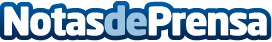 El 15% de los invitados finalmente no asiste a la boda, según el estudio de invitaciones de Bodas.netCon motivo del lanzamiento de su tienda de invitaciones online, Bodas.net ha recopilado datos sobre el uso de las invitaciones y otra papelería de boda que muestran que cada pareja gasta de media 250€ en invitaciones y empieza a gestionar la papelería entre 8 y 12 meses antes de su boda. El dato más curioso es que de todos los invitados que recibirán esas invitaciones, cerca de un 15% acabará por no asistir. El boom de bodas que se espera en 2022 convierte en imprescindible el uso de la papelería nupcialDatos de contacto:Miriam Carrasco/Cristina González 934454166Nota de prensa publicada en: https://www.notasdeprensa.es/el-15-de-los-invitados-finalmente-no-asiste-a Categorias: Nacional Marketing Sociedad Entretenimiento E-Commerce Dispositivos móviles Celebraciones http://www.notasdeprensa.es